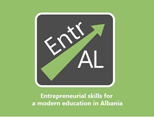 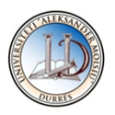 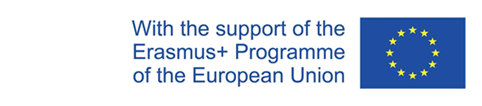 ReportImplementation of the pilot course “Entrepreneurial skills education of secondary school and high school teachers” of the EntrAL projectat the University “Aleksandër Moisiu” DurrësDr. Alketa DUMANIProf.Dr.Kseanela SOTIROFSKIDr.Olta NEXHIPI Dr.Oliana SULA MSc. Besiana ELEZI Durrës, 20231.Title,purpose, objectives,target group  1.1 Title: Entrepreneurial skills education of secondary school and high school teachers 1.2 Purpose: The purpose of this module is develop entrepreneurial mindset and entrepreneurial skills for secondary school teachers and high school teachers  in Albania and to develop an entrepreneurial mindset. 1.3 Objectives: The main objectives of this module are: Development of entrepreneurial skills for teachersIdentification of activities that can be used by teachers in order to develop entrepreneurial education for childrenCreation of a teaching model for the development of entrepreneurial education since the early ageCreation and development of teacher’s competencies  for the development of three main competencies for children: entrepreneurial skills, no-cognitive skills and knowledge on entrepreneurship and entrepreneurial intentions. The main result: teachers should be able to organize through the simulation of an entrepreneurial programTarget group: primary and pre-school teachers 2.The callThe call was distributed through the ASCAP’s website and managed through the Center of Continuous Education at the University “Aleksandër Moisiu” Durrës. The call was distributed as well in the social media channels of the Center of Continous Education and UAMD. 3.Methodology: EnergizersLecturesCase studiesIce-breakersTeam building activitiesSelf-reflection activitiesStrategizer platform Simulations4.Number of participants and days4.1 Participants The module had 36 participants mainly from the schools of the city of Durres. 4.2 Days  The module was held from 17/05/23 -19/05/2023The module was held from 517/05/23  to 19/05/2023. Agenda Day 1 17/5/202314.00-17.00  Session 1 -Introduction: Teachers’ trainingSession 2 -Contemporary entrepreneurship trendsDay 2 18/5/202314.00-17.00Session 3- Charcteristics of Entrepreneurship EntrCompSession 4- Developing entrepreneurial initiatives at schoolsDay 3 19/5/2023 Session 5- Business idea generationSession 6- Entrepreneurship in the classroom5.Preamble: This module is based on the policies of European Union on entrepreneurship and entrepreneurship education on the framework of curricula of pre-university education of the Ministry of Education and Sports of Albania. The module contains 6 sessions that give to teachers a general overview on entrepreneurship, entrepreneurial skills, development of entrepreneurial initiatives at school, business idea generation, protype development and the process of entrepreneurship in the classroom. 6. Evaluation The evaluation of the course was based 100% on a final multiple choice test. The test contained 10 questions evaluated with 10 points each. At the end of the module teachers who passed successfully the test were awarded a certificate of participation and credits. The course was offered for free.